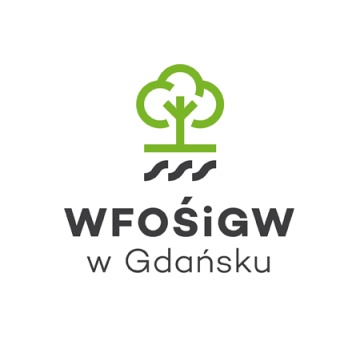 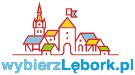 REGULAMIN KONKURSU EKOLOGICZNEGO NA PLAKATktórego temat wiodący zawiera się w haśle: " Ekologiczny Lębork" organizowanego przez Urząd Miejski w Lęborku 
w ramach realizacji zadania „Termomodernizacja budynku użyteczności publicznej 
- Miejskiego Ośrodka Pomocy Społecznej w Lęborku” dofinansowanego ze środków Wojewódzkiego Funduszu Ochrony Środowiska i Gospodarki Wodnej w GdańskuI. POSTANOWIENIA OGÓLNE:Niniejszy regulamin określa warunki, na jakich odbywa się Konkurs Ekologiczny na plakat pod tytułem "Ekologiczny Lębork" przeprowadzony w ramach działań promocyjnych związanych z realizacją zadania „Termomodernizacja budynku użyteczności publicznej - Miejskiego Ośrodka Pomocy Społecznej w Lęborku”.Organizatorem konkursu jest Urząd Miejski w Lęborku z siedzibą przy ul. Armii Krajowej 14. Organizacja konkursu i nagrody rzeczowe są dofinansowane z Wojewódzkiego Funduszu Ochrony Środowiska i Gospodarki Wodnej w Gdańsku.II.  CELE KONKURSU:  Zwiększenie świadomości uczniów oraz ich rodzin  na temat prawidłowej postawy ekologicznej,  Zmniejszenie ilości składowanych śmieci   Utrzymanie „porządku” poprzez segregację odpadów   Ochrona środowiska lokalnego   Zachęcanie do przeciwdziałania niedozwolonym zachowaniom mieszkańców np. tworzenie dzikich wysypisk, spalanie plastików w piecach domowych, brak selektywnej zbiórki odpadów   Zwiększenie zbiórki zużytego sprzętu elektrycznego i elektronicznego   Wzrost liczby zebranych zużytych baterii. Treść plakatu powinna zachęcać propagowania postaw ekologicznych w mieście Lębork. III. FORMA PRAC KONKURSOWYCH1. Praca powinna by przygotowana przez uczestników konkursu indywidualnie z zachowaniem wszelkich     praw autorskich. 2. Jedna osoba może zgłosić  do konkursu jedną pracę. 3. Konkurs adresowany jest do uczniów lęborskich szkół podstawowych I-VI.4. Na konkurs należy zgłaszać wyłącznie prace autorskie, które nie brały dotychczas udziału w żadnym konkursie i nie były dotąd nigdzie publikowane ani prezentowane. 5. Forma pracy: - Prace formatu brystol (A2) - Technika prac dowolna, umożliwiająca wykorzystanie projektu jako wzoru do druku - Nie jest konieczne umieszczanie hasła konkursowego na plakatach 6. Pracę należy podpisać w sposób jednoznacznie identyfikujący autora: imię i nazwisko, wiek uczestnika, adres zamieszkania, adres e-mail i/lub telefon, szkoła oraz imię i nazwisko opiekuna. IV. TERMIN I MIEJSCE DOSTARCZENIA PRAC KONKURSOWYCHPrace należy dostarczyć osobiście lub za pośrednictwem szkoły do dnia 30 września 2015 pod adres :						Urząd Miejski w Lęborku ul. Armii Krajowej 1484-300 Lębork(Kancelaria Ogólna – BOX 1)z dopiskiem :Konkurs plastyczny na plakat "EKOLOGICZNY LĘBORK"V. WARUNKI KONKURSU:Do  prac należy załączyć oświadczenie wypełnione i podpisane przez rodzica dotyczące przetwarzania i wykorzystywania danych osobowych. Oświadczenie załączone jest do niniejszego regulaminu.Wszelkie prace dostarczone po dniu 30 września 2015 r. oraz prace niezgodne z niniejszym regulaminem nie będą rozpatrywane.Prace bez załączonego oświadczenia o wyrażeniu zgody na przetwarzanie danych osobowych nie będą oceniane.Organizator nie ponosi odpowiedzialności za uszkodzenia prac powstałe podczas przesyłki czy doręczenia prac.Wszystkie prace biorące udział w konkursie pozostaną własnością organizatora, który zastrzega sobie prawo do ich nieodpłatnej publikacji.Autorzy przekazują swoje prawa autorskie na rzecz organizatora.Ogłoszenie wyników nastąpi na stronie internetowej Urzędu Miejskiego w Lęborku www.lebork.pl w terminie do 5 października 2015 r.Rozdanie nagród laureatom odbędzie się podczas wystawy, która równocześnie będzie podsumowaniem działań promocyjnych projektu "Termomodernizacja budynku użyteczności publicznej - Miejskiego Ośrodka Pomocy Społecznej" - w terminie do 30 października  2015r. 
O dokładnym terminie i godzinie wręczenia nagród poinformujemy osobiście. Sprawy nie uregulowane w niniejszym regulaminie rozstrzyga organizator.VI.  KRYTERIA OCENYOceny prac dokona jury powołana przez organizatora.Przy ogólnej ocenie będzie brana pod uwagę:- merytoryczna wartość zgłoszonych prac (sposób przedstawienia tematu oraz wrażenie artystyczne)- technika i jakość wykonanej pracy.Spośród zgłoszonych prac jury przyzna I, II, III miejsce.Laureaci otrzymają dyplomy oraz nagrody rzeczowe: I m-  mp3, pendrive, II m -gry multimedialne, III m - pozycje książkowe oraz inne niespodzianki.Organizator w imieniu jury zastrzega prawo nie przyznania któregoś z miejsc.Pytania i informacje dotyczące konkursu można uzyskać pod numerem  tel. 513 010 652 lub adresem email: termo_konkurs2015_UM@wp.plDecyzja jury jest ostateczna.OŚWIADCZENIEOświadczam, że wyrażam zgodę na udział mojego dziecka...................................................  w konkursie plastycznym na plakat "EKOLOGICZNY LĘBORK", który organizowany jest przez Urząd Miasta Lęborka  w ramach realizacji projektu " Termomodernizacja budynku użyteczności publicznej - Miejskiego Ośrodka Pomocy Społecznej w Lęborku"Oświadczam także, ze wyrażam zgodę na przetwarzanie danych osobowych mojego dziecka, zgodnie z ustawą z dnia 29 sierpnia 1997 roku o ochronie danych osobowych (t. j. Dz. U. 2002 r. nr 101, poz. 926 ze zm.) do celów związanych bezpośrednio z Konkursem i jego promocją. Jednocześnie oświadczam, że zapoznałem/zapoznałam się z Regulaminem Konkursu i wyrażam zgodę na nieodpłatne przeniesienie praw autorskich do projektu pracy mojego dziecka i jej nazwy oraz ich wykorzystania na wszystkich polach eksploatacji. Wyrażam również zgodę na reprodukowanie prac według uznania Organizatora oraz publikowania pracy konkursowej w celach promocyjnych......……………………………………….                                                                                           (data i podpis rodzica/opiekuna)